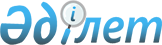 Об объявлении чрезвычайной ситуации
					
			Утративший силу
			
			
		
					Решение акима Курчумского района Восточно-Казахстанской области от 26 августа 2014 года № 9. Зарегистрировано Департаментом юстиции Восточно-Казахстанской области 05 сентября 2014 года № 3476. Утратило силу - решением акима Курчумского района Восточно-Казахстанской области от 01 октября 2014 года № 10      Сноска. Утратило силу - решением акима Курчумского района Восточно-Казахстанской области от 01.10.2014 № 10.

      Примечание РЦПИ.

      В тексте документа сохранена пунктуация и орфография оригинала.

      В соответствии с подпунктом 13) пункта 1 статьи 33 Закона Республики Казахстан от 23 января 2001 года "О местном государственном управлении и самоуправлении в Республике Казахстан", статьей 48 и подпунктом 2) пункта 2 статьи 50 Закона Республики Казахстан от 11 апреля 2014 года "О гражданской защите", постановлением Правительства Республики Казахстан от 2 июля 2014 года № 756 "Об установлении классификации чрезвычайных ситуаций природного и техногенного характера", в связи с тем, что с природным повышением уровня воды на реках повреждены мосты, что нарушило дорожное сообщение между населенными пунктами, аким Курчумского района РЕШИЛ:

      1. Объявить чрезвычайную ситуацию природного характера в селе Топтерек Курчумского сельского округа, в селе Кайнарлы Теректинского сельского округа, в селе Тоскаин Тоскаинского сельского округа Курчумского района.

      2. Руководителем ликвидации чрезвычайной ситуации назначить заместителя акима Курчумского района К.Азимбаева и поручить провести соответствующие мероприятия, вытекающие из данного решения.

      3. Контроль за исполнением настоящего решения возложить на руководителя аппарата А. Абилмажинова.

      4. Решение вводится в действие по истечении десяти календарных дней после дня первого опубликования.


					© 2012. РГП на ПХВ «Институт законодательства и правовой информации Республики Казахстан» Министерства юстиции Республики Казахстан
				
      Аким 

      Курчумского района 

А.Сеитов
